Informe Final de Auditoría al Sistema de Gestión de Seguridad y Salud en el Trabajo para la verificación del estado de Implementación, según Resolución del Ministerio de Trabajo N° 0312 de 2019 - Estándares Mínimos.ASPECTOS GENERALES:Realizada la auditoría interna se obtienen las evidencias necesarias para evaluar de forma objetiva, independiente  y concreta el proceso o el sistema dentro de la Universidad. Mediante ésta se logró determinar la conformidad  o no del Subsistema de Gestión de la Seguridad y Salud en el Trabajo SG-SST, según los requisitos o estándares mínimos que plantea la Resolución 0312 del 13 de febrero de 2019 del Ministerio de Trabajo, para medir el estado real del grado de implementación que se tiene del Sistema de Gestión de Seguridad y Salud en el Trabajo de la Universidad Distrital y así poder medir el cumplimiento con los tiempos definidos y estipulados de ley.  De acuerdo al presupuesto asignado para el SG-SST para la vigencia 2020 en materia de contratos de prestación de servicios profesionales o apoyo a la gestión se evidenció lo siguiente:Cinco (5) contratos; N° 444, 447, 774, 584 y 589, de los cuales, tres (3) son de nivel profesional y dos (2) de nivel técnico. El porcentaje de recursos ejecutados en el rubro de CPS con respecto a los recursos apropiados para esta vigencia fue de un 57.3 %, y producto de la siguiente relación:RECURSOS CONTRATOS CPS/ RECURSOS APROPIADOS VIG.2020$ 204.703.664,00/ $ 357.075.000,00 =57.32%Fuente: (Página Web UD, contratación 2020)De lo anterior se evidencia que el presupuesto asignado al SG-SST para la vigencia 2020 resulto escaso con respecto a la población que labora en la Universidad, quedando un 42 % del presupuesto apropiado en el 2020 para el desarrollo de otras actividades obligatorias en materia de Seguridad y Salud en el Trabajo, y  en donde , para la gestión e implementación del Subsistema, el personal de este, resulto ser insuficiente para la cantidad de sedes y número de trabajadores del ente Universitario; el cual se encuentra al alrededor de las 3500 personas. Lo anterior proviene de información suministrada por la Coordinación del SG-SST y reportada en el informe de gestión del Subsistema de la VIGENCIA 2020.También se observa al realizar la revisión de la Matriz del Mapa Integral de Riesgos de la Universidad que no se actualiza esta, en el eje de SG-SST desde el año 2017, aun cuando la Coordinación del Subsistema presento al SIGUD la actualización de dicha Matriz en el 2020 y ejecutada por el personal del SG-SST.  Lo anterior se observó en el envío de correos electrónicos que hacen parte de las evidencias aportadas para la presente auditoría. Los resultados de la auditoría proporcionan información sobre los logros alcanzados, así como las dificultades encontradas, de forma que cada conclusión sea soportada con evidencias claras y precisas en materia de seguridad y salud en el trabajo; además que están orientadas a encontrar soluciones enfocadas hacia la mejora continua del sistemaHALLAZGOS CON LA APLICACIÓN DEL FORMULARIO LEY:Conjuntamente con el Coordinador del Subsistema de Gestión de la Seguridad y la Salud en el Trabajo SG-SST, la profesional CPS del área, quienes presentaron los respectivos soportes, aclaraciones y documentos requeridos y el auditor de esta Oficina, se procedió a la aplicación del formulario de estándares mínimos diseñado por el Ministerio de Trabajo, así:VALORES CALIFICACIÓN Y RESULTADOSRESULTADOS CICLO PHVARESULTADOS POR ESTANDAR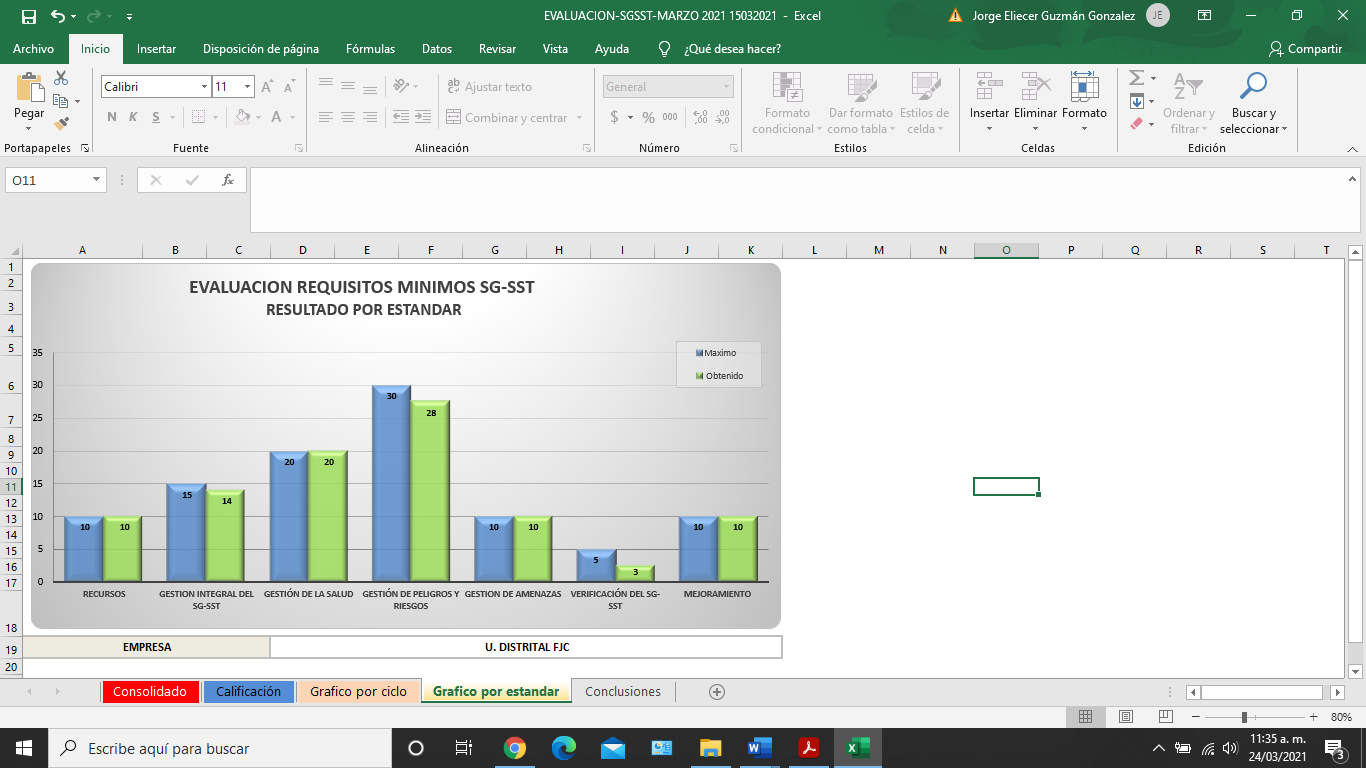 A continuación se relacionan los HALLAZGOS encontrados una vez aplicado el formulario base de la Resolución 0312 de 2019 de Mintrabajo. Allí se evidencian las no conformidades y se refleja el puntaje final obtenido de 94.00 % de la implementación y el estado actual que presenta el SG-SST de la Universidad Distrital:HALLAZGO 1. Decreto 1072/2015, Artículo. 2.2.4.6.8. numeral 3. Quienes tengan responsabilidad sobre el Sistema de Gestión de Seguridad y Salud en el Trabajo rinden cuentas anualmente sobre su desempeño. Al requerir los registros documentales para el proceso de la Audiencia de Rendición de Cuentas Anual al interior de la entidad, no fueron aportados ni se encontraron en el Informe de Gestión de 2019 realizado por el equipo SIGUD de la Oficina Asesora de Planeación y Control. Lo anterior va en contravía del articulo previamente citado. (numeral 2.6.1 formulario base de la Resolución 0312 de 2019 de Mintrabajo)HALLAZGO 2.  Decreto 1072/2015 Artículos: 2.2.4.6.12 numeral 14, 2.2.4.6.24 parágrafos 1° y 2, 2.2.4.6.25 numeral 12. Se realiza el mantenimiento periódico de las instalaciones, equipos y herramientas, de acuerdo con los informes de las inspecciones o reportes de condiciones inseguras. No se evidencia que se realice el mantenimiento periódico de las instalaciones, equipos y herramientas, de acuerdo con los informes de las inspecciones o reportes de condiciones inseguras elaborados por el SG-SST. (numeral 4.2.5 formulario base de la Resolución 0312 de 2019 de Mintrabajo).HALLAZGO 3. Decreto 1072/2015 Artículo 2.2.4.6.30. Revisión Anual por la Alta dirección, resultados y alcance de la auditoría. Al solicitar a la Entidad los documentos soporte y/o pruebas de la realización de actividades y obligaciones establecidas en los trece numerales del artículo 2.2.4.6.30 del Decreto 1072/2015, estas no fueron aportadas, lo que podría significar un incumplimiento a la norma anteriormente citada. (numeral 6.1.3 formulario base de la Resolución 0312 de 2019 de Mintrabajo)HALLAZGO 4. Decreto 1072/2015 Artículo. 2.2.4.6.31. La Alta Dirección revisa una vez al año el Sistema de Gestión de Seguridad y Salud en el Trabajo; sus resultados son comunicados al Comité Paritario de Seguridad y Salud en el Trabajo o al Vigía de Seguridad y Salud en el Trabajo y al responsable del Sistema de Gestión de Seguridad y Salud en el Trabajo. No se aporta la evidencia donde conste la revisión anual por la Alta Dirección, así como la comunicación de los resultados al Comité Paritario de Seguridad y Salud en el Trabajo o al Vigía de Seguridad y Salud en el Trabajo y al responsable del Sistema de Gestión de Seguridad y Salud en el Trabajo. (numeral 6.1.4 formulario base de la Resolución 0312 de 2019 de Mintrabajo)3. ACTIVIDADES EJECUTADAS EN EL MARCO DE LA PANDEMIA POR COVID-19.Según las evidencias aportadas y verificadas en la Auditoría mediante registros, documentos, manuales, actos administrativos, etc. y descritas además en el informe de Gestión de la Coordinación del SG-SST se realizaron las siguientes actividades dentro del marco de la Pandemia y la modalidad de trabajo que adopto la Universidad, como lo fue trabajo remoto y el cual se viene adelantando por parte de todos los trabajadores. El principal objetivo fue el de diseñar y generar herramientas de comunicación, divulgación, acompañamiento y documentación necesarias para la prevención y control del agente biológico COVID-19, así como el desarrollo adecuado del trabajo en casa y prevención general de los peligros y riesgos, realizando actividades, tal como lo describen el SG-SST en el siguiente cuadro:Fuente: (Informe Gestión 2020 - SG-SST UD)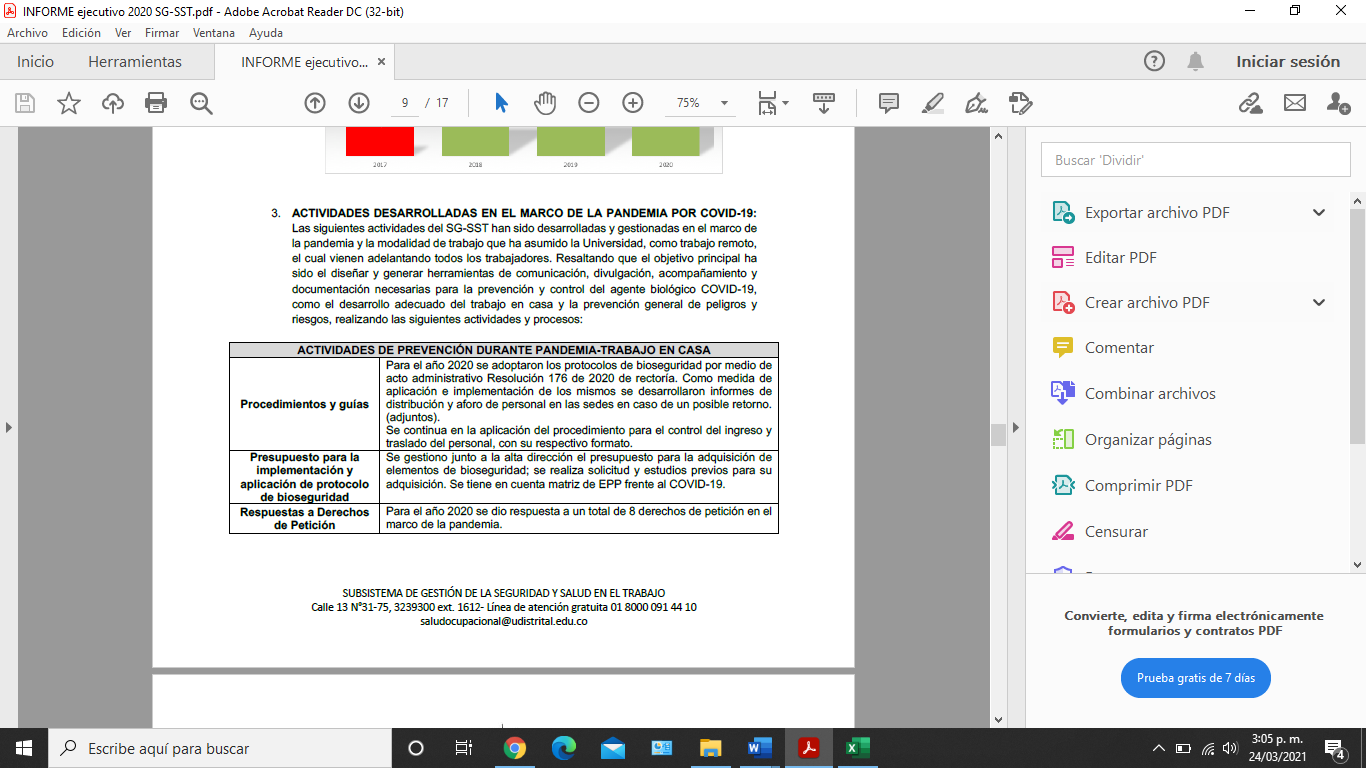 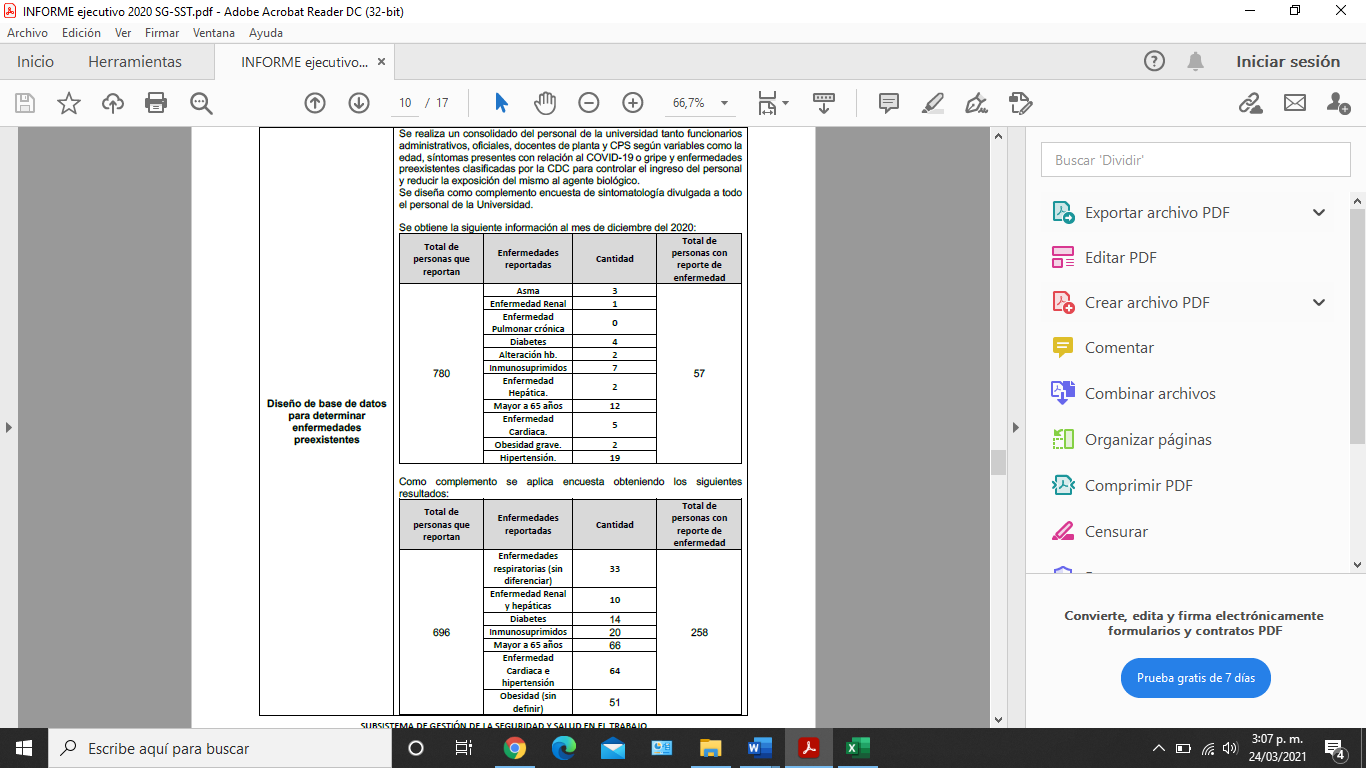 Fuente: (Informe Gestión 2020 - SG-SST UD)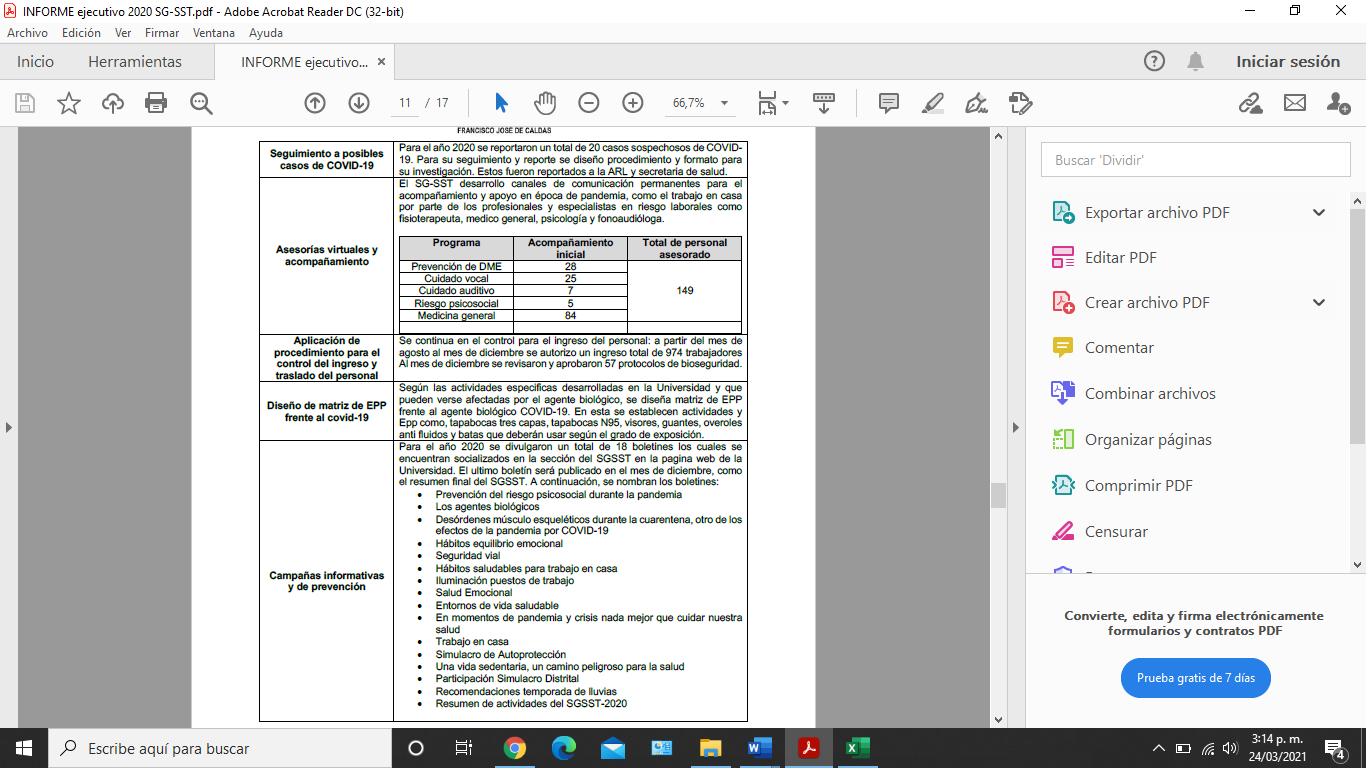 Fuente: (Informe Gestión 2020 - SG-SST UD)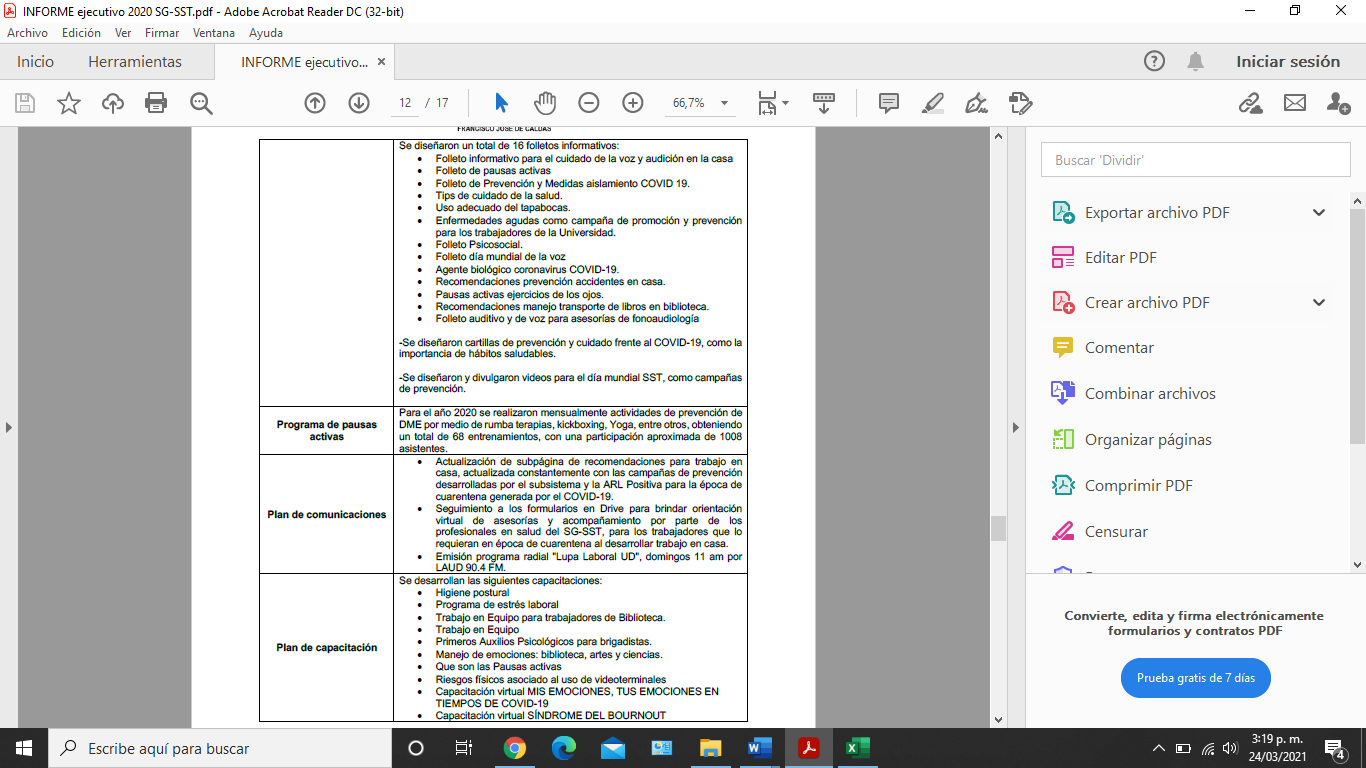 Fuente: (Informe Gestión 2020 - SG-SST UD)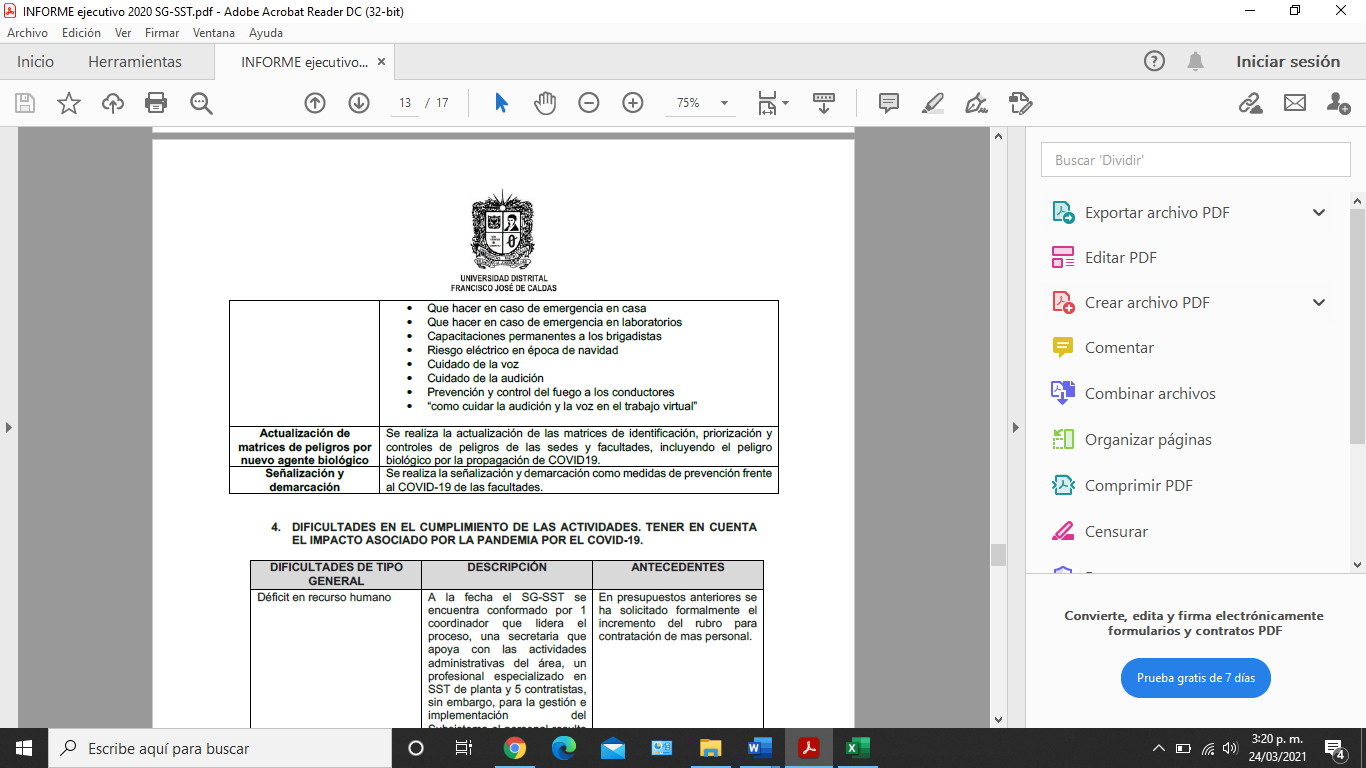 Fuente: (Informe Gestión 2020 - SG-SST UD)CUADRO GENERAL DE HALLAZGOS – NUMERALES FORMULARIO RESOLUCIÓN 0312 DE 2019Fuente: (Auditor OACI - 2021)4. INFORME FINALSe surtió el procedimiento de elaboración del Informe Preliminar por parte del auditor designado, documento que, mediante correo electrónico del 09 de abril de 2021, se remitió al responsable del proceso auditado, doctor Guillermo Eduardo Alfonso Gutiérrez, Coordinador del Subsistema de Seguridad y Salud en el Trabajo para su revisión y respuestas a los HALLAZGOS relacionados, si así lo consideraba.Al no recibir ninguna clase de observación por parte de la Coordinación del SG-SST, dentro de los tiempos establecidos y de acuerdo con el procedimiento, se procede a  ratificar los cuatro (4) HALLAZGOS  evidenciados  y se solicita diligenciar el Formato con Código GI-PR-001-FR-018: PLAN DE MEJORAMIENTO, aprobado por el SIGUD y presentarlo con las Acciones Correctivas y demás requisitos del mismo, tendientes a solucionar los Hallazgos presentados en el Informe:5. CONCLUSIONES:Los cuatro (4) HALLAZGOS relacionados en el Informe, se originaron con la calificación de CERO (0), de acuerdo a  los Ítems evaluados en el formulario determinado por la Resolución 0312 de 2019 del Ministerio de Trabajo.Los recursos apropiados al SG–SST, para el funcionamiento del año 2020, fueron por un valor $ 357.075.000,00, según la información suministrada. El porcentaje de recursos en el rubro de CPS del SG-SST con respecto a los recursos apropiados a la dependencia para la vigencia 2019, fue de un 57.32%La Alta Dirección y El COPASST deben programar el realizar una próxima auditoria en conjunto según recomendación planteada en la Resolución 0312 de 2019 del Ministerio de Trabajo. El Sistema de Archivo, elaboración de documentos y en general el sistema de Gestión Documental evidencia mejoras y avances en su consolidación dentro del Subsistema.La señalización de rutas de evacuación, identificación de riesgos y peligros, así como la publicación de los planos que contienen la anterior información es obligatoria para  toda la Universidad y debe ser atendida con prontitud y conocimiento de la normatividad, ya que no se evidencian aun en las diferentes sedes.OBSERVACIONES Y SUGERENCIASAl  hacer la verificación con el aplicativo de estándares mínimos contenidos en la Resolución 03212 de 2019 del Ministerio de Trabajo y producto de esta, se obtuvo un resultado de 94.00%, el cual ubica a la Universidad con una valoración MODERADAMENTE ACEPTABLE en su grado de implementación del SG-SST y cercana a su completa implementación, lo que determina las siguientes acciones para poder lograr su completa adopción por parte de la entidad:“Realizar y tener a disposición del Ministerio del Trabajo un Plan de Mejoramiento.”“Enviar a la Administradora de Riesgos Laborales un reporte de avances del mismo en el término máximo de seis (6) meses después de realizada la autoevaluación de Estándares Mínimos.”“Plan de visita por parte del Ministerio del Trabajo.”Elaborar el Plan de Mejoramiento que contenga las acciones de mejoramiento correspondientes a cada uno de los hallazgos descritos en el informe y enviarlo a la Oficina Asesora de Control Interno, dentro de los 10 días hábiles siguientes al recibo del informe final de Auditoria.Como otras recomendaciones producto de la auditoría realizada se pueden enunciar las siguientes:El Rector (o la Alta Dirección) al ser el representante del SG- SST, es el que debe asumir un rol de compromiso más efectivo para lograr la correcta implementación y puesta en marcha del Sistema de Gestión de Seguridad y Salud en el Trabajo en la Universidad  y así poder cumplir con los principios contenidos en la Resolución de Rectoría 453 de 2017, que en su artículo 1 dice:“Respetar los pilares básicos de la Salud y Seguridad en el Trabajo, para lo cual se compromete a Identificar los peligros, evaluar los riesgos y establecer los respectivos controles.”“Proteger y garantizar la prevalencia de la seguridad y la salud de todos los servidores, contratistas, estudiantes y personas que presten servicios a la institución en cualquiera de sus sedes.”“Cumplir con la normatividad nacional vigente aplicable y otros requisitos que haya en la Institución en materia de Riesgos Laborales.”“Favorecer la participación de todos los trabajadores en la prevención y promoción de la seguridad y la salud en el trabajo, para aumentar los estándares de seguridad.”Atentamente, Consecutivo No. 014Fecha de Emisión del InformeDía20Mes04Año2021Proceso/Dependencia:PROCESO: SUBSISTEMA DE SEGURIDAD Y SALUD EN EL TRABAJO.Líder:RECTORÍAProceso/Dependencia:PROCESO: SUBSISTEMA DE SEGURIDAD Y SALUD EN EL TRABAJO.Gestor:Coordinador Sistema de Seguridad y Salud en el Trabajo - SG SSTObjetivo:Verificar el estado actual de la implementación del Sistema de Gestión de la Seguridad y Salud en el Trabajo (SG – SST) de la Universidad Distrital teniendo como referencia la Resolución 0312 de 2019 y el Decreto 1072 del 2015, así como la gestión 2020 de la misma en el marco normativo aplicable.Verificar el estado actual de la implementación del Sistema de Gestión de la Seguridad y Salud en el Trabajo (SG – SST) de la Universidad Distrital teniendo como referencia la Resolución 0312 de 2019 y el Decreto 1072 del 2015, así como la gestión 2020 de la misma en el marco normativo aplicable.Verificar el estado actual de la implementación del Sistema de Gestión de la Seguridad y Salud en el Trabajo (SG – SST) de la Universidad Distrital teniendo como referencia la Resolución 0312 de 2019 y el Decreto 1072 del 2015, así como la gestión 2020 de la misma en el marco normativo aplicable.Alcance:Se revisará el avance en la implementación del Sistema de Gestión de la Seguridad y Salud en el Trabajo (SG – SST) con corte al 28 de febrero de 2021, así como la gestión realizada en la vigencia 2020.Se revisará el avance en la implementación del Sistema de Gestión de la Seguridad y Salud en el Trabajo (SG – SST) con corte al 28 de febrero de 2021, así como la gestión realizada en la vigencia 2020.Se revisará el avance en la implementación del Sistema de Gestión de la Seguridad y Salud en el Trabajo (SG – SST) con corte al 28 de febrero de 2021, así como la gestión realizada en la vigencia 2020.Criterios:Resolución del Ministerio de Trabajo N° 0312 del 13 de febrero de 2019, por la cual se definen los Estándares Mínimos del  Sistema de Gestión de Seguridad y Salud en el Trabajo para empleadores y contratantes.”Decreto 1072 de 2015. Decreto Único Reglamentario del Sector Trabajo. Resolución de Rectoría 0163 del 09 de mayo de 2019, “Por la cual se ajusta el Sistema Integrado de Gestión de la Universidad Distrital Francisco José de Caldas – SIGUD, se implementa el Modelo Integrado de Planeación y Gestión – MIPG, como su Marco de Referencia, y se crea el Comité Institucional de Gestión y Desempeño”.Resolución 294 de 2015, "Por la cual se crea y se conforma el Subsistema de Gestión de la Seguridad y la Salud en el Trabajo, SG-SST de la Universidad Distrital y se establecen la Política, Objetivos y Responsabilidades".  Resolución 624 de 2017 "Por la cual se modifica la Resolución 294 de 2015 y se establecen las responsabilidades en el Subsistema de Gestión de la Seguridad y Salud en el Trabajo de la Universidad Distrital Francisco José de Caldas".Resolución 452 de 2017 "Por la cual se reorganiza el Comité Paritario de la Seguridad y la Salud en trabajo COPASST para la Universidad Distrital Francisco José de Caldas".Resolución 453 de 2017 "Por medio del cual se modifica y actualiza la Política de Seguridad y Salud en el Trabajo". Resolución 561 de 2016 "Por la cual se adopta el manual de seguridad y salud en el trabajo para contratistas y proveedores de la Universidad Distrital".  Resolución 405 de 2016 "Por la cual se adopta el Reglamento de Higiene y Seguridad Industrial en el Trabajo de la Universidad Distrital Francisco José de Caldas". Resolución 404 de 2016 "Por la cual se crea, organiza e integra el Comité Operativo de Emergencias - COE y se establecen los mecanismos para la integración y funcionamiento de las Brigadas para Atención de Emergencias de la Universidad Distrital Francisco José de Caldas".Resolución 196 de 2016 "Por la cual se reorganiza el Comité Paritario de la Seguridad y Salud en el Trabajo COPASST, para la Universidad Distrital Francisco José de Caldas".Resolución 129 de 2016 "Por la cual se modifica parcialmente la Resolución 294 de 2015, mediante la cual se crea y se conforma el Subsistema de Gestión de la Seguridad y la Salud en el Trabajo SGSST de la Universidad Distrital y se establecen la Política, Objetivos y responsabilidades". Resolución del Ministerio de Salud y Protección Social No. 1721 de 2020, "Por medio de la cual se adopta el protocolo de bioseguridad para el manejo y control del riesgo del coronavirus COVID-19 en instituciones educativas, instituciones de educación superior y las instituciones de educación para el trabajo y el desarrollo humano”.Resolución del Ministerio de Trabajo N° 0312 del 13 de febrero de 2019, por la cual se definen los Estándares Mínimos del  Sistema de Gestión de Seguridad y Salud en el Trabajo para empleadores y contratantes.”Decreto 1072 de 2015. Decreto Único Reglamentario del Sector Trabajo. Resolución de Rectoría 0163 del 09 de mayo de 2019, “Por la cual se ajusta el Sistema Integrado de Gestión de la Universidad Distrital Francisco José de Caldas – SIGUD, se implementa el Modelo Integrado de Planeación y Gestión – MIPG, como su Marco de Referencia, y se crea el Comité Institucional de Gestión y Desempeño”.Resolución 294 de 2015, "Por la cual se crea y se conforma el Subsistema de Gestión de la Seguridad y la Salud en el Trabajo, SG-SST de la Universidad Distrital y se establecen la Política, Objetivos y Responsabilidades".  Resolución 624 de 2017 "Por la cual se modifica la Resolución 294 de 2015 y se establecen las responsabilidades en el Subsistema de Gestión de la Seguridad y Salud en el Trabajo de la Universidad Distrital Francisco José de Caldas".Resolución 452 de 2017 "Por la cual se reorganiza el Comité Paritario de la Seguridad y la Salud en trabajo COPASST para la Universidad Distrital Francisco José de Caldas".Resolución 453 de 2017 "Por medio del cual se modifica y actualiza la Política de Seguridad y Salud en el Trabajo". Resolución 561 de 2016 "Por la cual se adopta el manual de seguridad y salud en el trabajo para contratistas y proveedores de la Universidad Distrital".  Resolución 405 de 2016 "Por la cual se adopta el Reglamento de Higiene y Seguridad Industrial en el Trabajo de la Universidad Distrital Francisco José de Caldas". Resolución 404 de 2016 "Por la cual se crea, organiza e integra el Comité Operativo de Emergencias - COE y se establecen los mecanismos para la integración y funcionamiento de las Brigadas para Atención de Emergencias de la Universidad Distrital Francisco José de Caldas".Resolución 196 de 2016 "Por la cual se reorganiza el Comité Paritario de la Seguridad y Salud en el Trabajo COPASST, para la Universidad Distrital Francisco José de Caldas".Resolución 129 de 2016 "Por la cual se modifica parcialmente la Resolución 294 de 2015, mediante la cual se crea y se conforma el Subsistema de Gestión de la Seguridad y la Salud en el Trabajo SGSST de la Universidad Distrital y se establecen la Política, Objetivos y responsabilidades". Resolución del Ministerio de Salud y Protección Social No. 1721 de 2020, "Por medio de la cual se adopta el protocolo de bioseguridad para el manejo y control del riesgo del coronavirus COVID-19 en instituciones educativas, instituciones de educación superior y las instituciones de educación para el trabajo y el desarrollo humano”.Resolución del Ministerio de Trabajo N° 0312 del 13 de febrero de 2019, por la cual se definen los Estándares Mínimos del  Sistema de Gestión de Seguridad y Salud en el Trabajo para empleadores y contratantes.”Decreto 1072 de 2015. Decreto Único Reglamentario del Sector Trabajo. Resolución de Rectoría 0163 del 09 de mayo de 2019, “Por la cual se ajusta el Sistema Integrado de Gestión de la Universidad Distrital Francisco José de Caldas – SIGUD, se implementa el Modelo Integrado de Planeación y Gestión – MIPG, como su Marco de Referencia, y se crea el Comité Institucional de Gestión y Desempeño”.Resolución 294 de 2015, "Por la cual se crea y se conforma el Subsistema de Gestión de la Seguridad y la Salud en el Trabajo, SG-SST de la Universidad Distrital y se establecen la Política, Objetivos y Responsabilidades".  Resolución 624 de 2017 "Por la cual se modifica la Resolución 294 de 2015 y se establecen las responsabilidades en el Subsistema de Gestión de la Seguridad y Salud en el Trabajo de la Universidad Distrital Francisco José de Caldas".Resolución 452 de 2017 "Por la cual se reorganiza el Comité Paritario de la Seguridad y la Salud en trabajo COPASST para la Universidad Distrital Francisco José de Caldas".Resolución 453 de 2017 "Por medio del cual se modifica y actualiza la Política de Seguridad y Salud en el Trabajo". Resolución 561 de 2016 "Por la cual se adopta el manual de seguridad y salud en el trabajo para contratistas y proveedores de la Universidad Distrital".  Resolución 405 de 2016 "Por la cual se adopta el Reglamento de Higiene y Seguridad Industrial en el Trabajo de la Universidad Distrital Francisco José de Caldas". Resolución 404 de 2016 "Por la cual se crea, organiza e integra el Comité Operativo de Emergencias - COE y se establecen los mecanismos para la integración y funcionamiento de las Brigadas para Atención de Emergencias de la Universidad Distrital Francisco José de Caldas".Resolución 196 de 2016 "Por la cual se reorganiza el Comité Paritario de la Seguridad y Salud en el Trabajo COPASST, para la Universidad Distrital Francisco José de Caldas".Resolución 129 de 2016 "Por la cual se modifica parcialmente la Resolución 294 de 2015, mediante la cual se crea y se conforma el Subsistema de Gestión de la Seguridad y la Salud en el Trabajo SGSST de la Universidad Distrital y se establecen la Política, Objetivos y responsabilidades". Resolución del Ministerio de Salud y Protección Social No. 1721 de 2020, "Por medio de la cual se adopta el protocolo de bioseguridad para el manejo y control del riesgo del coronavirus COVID-19 en instituciones educativas, instituciones de educación superior y las instituciones de educación para el trabajo y el desarrollo humano”.Resultados 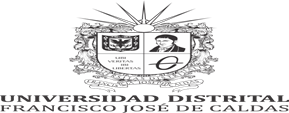 EMPRESAEMPRESAUNIVERSIDAD DISTRITAL FRANCISCO JOSÉ DE CALDASUNIVERSIDAD DISTRITAL FRANCISCO JOSÉ DE CALDASUNIVERSIDAD DISTRITAL FRANCISCO JOSÉ DE CALDASUNIVERSIDAD DISTRITAL FRANCISCO JOSÉ DE CALDASUNIVERSIDAD DISTRITAL FRANCISCO JOSÉ DE CALDASFECHAFECHA15/03/202115/03/202115/03/202115/03/202115/03/202115/03/202115/03/2021ESTÁNDARES MÍNIMOS SG-SSTESTÁNDARES MÍNIMOS SG-SSTESTÁNDARES MÍNIMOS SG-SSTESTÁNDARES MÍNIMOS SG-SSTESTÁNDARES MÍNIMOS SG-SSTESTÁNDARES MÍNIMOS SG-SSTESTÁNDARES MÍNIMOS SG-SSTESTÁNDARES MÍNIMOS SG-SSTESTÁNDARES MÍNIMOS SG-SSTESTÁNDARES MÍNIMOS SG-SSTESTÁNDARES MÍNIMOS SG-SSTESTÁNDARES MÍNIMOS SG-SSTESTÁNDARES MÍNIMOS SG-SSTESTÁNDARES MÍNIMOS SG-SSTESTÁNDARES MÍNIMOS SG-SSTESTÁNDARES MÍNIMOS SG-SSTTABLA DE VALORES Y CALIFICACIÓNTABLA DE VALORES Y CALIFICACIÓNTABLA DE VALORES Y CALIFICACIÓNTABLA DE VALORES Y CALIFICACIÓNTABLA DE VALORES Y CALIFICACIÓNTABLA DE VALORES Y CALIFICACIÓNTABLA DE VALORES Y CALIFICACIÓNTABLA DE VALORES Y CALIFICACIÓNTABLA DE VALORES Y CALIFICACIÓNTABLA DE VALORES Y CALIFICACIÓNTABLA DE VALORES Y CALIFICACIÓNTABLA DE VALORES Y CALIFICACIÓNTABLA DE VALORES Y CALIFICACIÓNTABLA DE VALORES Y CALIFICACIÓNTABLA DE VALORES Y CALIFICACIÓNTABLA DE VALORES Y CALIFICACIÓNCICLOESTÁNDARESTÁNDARÌTEM DEL ESTÁNDARÌTEM DEL ESTÁNDARVALORPESO PORCENTUALPUNTAJE POSIBLEPUNTAJE POSIBLEPUNTAJE POSIBLEPUNTAJE POSIBLEPUNTAJE POSIBLEPUNTAJE POSIBLEPUNTAJE POSIBLEPUNTAJE POSIBLECALIFICACION CALIFICACION CALIFICACION CICLOESTÁNDARESTÁNDARÌTEM DEL ESTÁNDARÌTEM DEL ESTÁNDARVALORPESO PORCENTUALCUMPLE TOTALMENTENO CUMPLENO CUMPLENO APLICANO APLICANO APLICANO APLICANO APLICACICLOESTÁNDARESTÁNDARÌTEM DEL ESTÁNDARÌTEM DEL ESTÁNDARVALORPESO PORCENTUALCUMPLE TOTALMENTENO CUMPLENO CUMPLEJUSTIFICAJUSTIFICANO JUSTIFICANO JUSTIFICANO JUSTIFICAI. PLANEARRECURSOS (10%)Recursos financieros, técnicos, humanos y de otra índole requeridos para coordinar y desarrollar el Sistema de Gestión de la Seguridad y la Salud en el Trabajo (SG-SST) (4%)1.1.1. Responsable del Sistema de Gestión de Seguridad y Salud en el Trabajo SG-SST1.1.1. Responsable del Sistema de Gestión de Seguridad y Salud en el Trabajo SG-SST0,54%0,504,0%4,0%4,0%I. PLANEARRECURSOS (10%)Recursos financieros, técnicos, humanos y de otra índole requeridos para coordinar y desarrollar el Sistema de Gestión de la Seguridad y la Salud en el Trabajo (SG-SST) (4%)1.1.2 Responsabilidades en el Sistema de Gestión de Seguridad y Salud en el Trabajo – SG-SST1.1.2 Responsabilidades en el Sistema de Gestión de Seguridad y Salud en el Trabajo – SG-SST 0,54%0,504,0%4,0%4,0%I. PLANEARRECURSOS (10%)Recursos financieros, técnicos, humanos y de otra índole requeridos para coordinar y desarrollar el Sistema de Gestión de la Seguridad y la Salud en el Trabajo (SG-SST) (4%)1.1.3 Asignación de recursos para el Sistema de Gestión en Seguridad y Salud en el Trabajo – SG-SST1.1.3 Asignación de recursos para el Sistema de Gestión en Seguridad y Salud en el Trabajo – SG-SST0,54%0,504,0%4,0%4,0%I. PLANEARRECURSOS (10%)Recursos financieros, técnicos, humanos y de otra índole requeridos para coordinar y desarrollar el Sistema de Gestión de la Seguridad y la Salud en el Trabajo (SG-SST) (4%)1.1.4 Afiliación al Sistema General de Riesgos Laborales1.1.4 Afiliación al Sistema General de Riesgos Laborales0,54%0,504,0%4,0%4,0%I. PLANEARRECURSOS (10%)Recursos financieros, técnicos, humanos y de otra índole requeridos para coordinar y desarrollar el Sistema de Gestión de la Seguridad y la Salud en el Trabajo (SG-SST) (4%)1.1.5 Pago de pensión trabajadores alto riesgo1.1.5 Pago de pensión trabajadores alto riesgo0,54%0,500,504,0%4,0%4,0%I. PLANEARRECURSOS (10%)Recursos financieros, técnicos, humanos y de otra índole requeridos para coordinar y desarrollar el Sistema de Gestión de la Seguridad y la Salud en el Trabajo (SG-SST) (4%)1.1.6 Conformación COPASST / Vigía1.1.6 Conformación COPASST / Vigía0,54%0,504,0%4,0%4,0%I. PLANEARRECURSOS (10%)Recursos financieros, técnicos, humanos y de otra índole requeridos para coordinar y desarrollar el Sistema de Gestión de la Seguridad y la Salud en el Trabajo (SG-SST) (4%)1.1.7 Capacitación COPASST / Vigía1.1.7 Capacitación COPASST / Vigía0,54%0,504,0%4,0%4,0%I. PLANEARRECURSOS (10%)Recursos financieros, técnicos, humanos y de otra índole requeridos para coordinar y desarrollar el Sistema de Gestión de la Seguridad y la Salud en el Trabajo (SG-SST) (4%)1.1.8 Conformación Comité de Convivencia1.1.8 Conformación Comité de Convivencia0,54%0,504,0%4,0%4,0%I. PLANEARRECURSOS (10%)Capacitación en el Sistema de Gestión de la Seguridad y la Salud en el Trabajo (6%)1.2.1 Programa Capacitación promoción y prevención PYP1.2.1 Programa Capacitación promoción y prevención PYP26%2,006,0%6,0%6,0%I. PLANEARRECURSOS (10%)Capacitación en el Sistema de Gestión de la Seguridad y la Salud en el Trabajo (6%)1.2.2 Capacitación, Inducción y Reinducción en Sistema de Gestión de Seguridad y Salud en el Trabajo SG-SST, actividades de Promoción y Prevención PyP1.2.2 Capacitación, Inducción y Reinducción en Sistema de Gestión de Seguridad y Salud en el Trabajo SG-SST, actividades de Promoción y Prevención PyP26%2,006,0%6,0%6,0%I. PLANEARRECURSOS (10%)Capacitación en el Sistema de Gestión de la Seguridad y la Salud en el Trabajo (6%)1.2.3 Responsables del Sistema de Gestión de Seguridad y Salud en el Trabajo SG-SST con curso (50 horas)1.2.3 Responsables del Sistema de Gestión de Seguridad y Salud en el Trabajo SG-SST con curso (50 horas)26%2,006,0%6,0%6,0%I. PLANEARGESTION INTEGRAL DEL SISTEMA DE GESTIÓN DE LA SEGURIDAD Y LA SALUD EN EL TRABAJO (15%)Política de Seguridad y Salud en el Trabajo (1%)2.1.1 Política del Sistema de Gestión de Seguridad y Salud en el Trabajo SG-SST firmada, fechada y comunicada al COPASST/Vigía2.1.1 Política del Sistema de Gestión de Seguridad y Salud en el Trabajo SG-SST firmada, fechada y comunicada al COPASST/Vigía115%1,0012,0%12,0%12,0%I. PLANEARGESTION INTEGRAL DEL SISTEMA DE GESTIÓN DE LA SEGURIDAD Y LA SALUD EN EL TRABAJO (15%)Objetivos del Sistema de Gestión de la Seguridad y la Salud en el Trabajo SG-SST (1%)2.2.1 Objetivos definidos, claros, medibles, cuantificables, con metas, documentados, revisados del SG-SST2.2.1 Objetivos definidos, claros, medibles, cuantificables, con metas, documentados, revisados del SG-SST115%1,0012,0%12,0%12,0%I. PLANEARGESTION INTEGRAL DEL SISTEMA DE GESTIÓN DE LA SEGURIDAD Y LA SALUD EN EL TRABAJO (15%)Evaluación inicial del SG-SST (1%)2.3.1 Evaluación e identificación de prioridades2.3.1 Evaluación e identificación de prioridades115%1,0012,0%12,0%12,0%I. PLANEARGESTION INTEGRAL DEL SISTEMA DE GESTIÓN DE LA SEGURIDAD Y LA SALUD EN EL TRABAJO (15%)Plan Anual de Trabajo (2%)2.4.1 Plan que identifica objetivos, metas, responsabilidad, recursos con cronograma y firmado2.4.1 Plan que identifica objetivos, metas, responsabilidad, recursos con cronograma y firmado215%2,0012,0%12,0%12,0%I. PLANEARGESTION INTEGRAL DEL SISTEMA DE GESTIÓN DE LA SEGURIDAD Y LA SALUD EN EL TRABAJO (15%)Conservación de la documentación (2%)2.5.1 Archivo o retención documental del Sistema de Gestión en Seguridad y Salud en el Trabajo SG-SST2.5.1 Archivo o retención documental del Sistema de Gestión en Seguridad y Salud en el Trabajo SG-SST215%2,00 12,0%12,0%12,0%I. PLANEARGESTION INTEGRAL DEL SISTEMA DE GESTIÓN DE LA SEGURIDAD Y LA SALUD EN EL TRABAJO (15%)Rendición de cuentas (1%)2.6.1 Rendición sobre el desempeño2.6.1 Rendición sobre el desempeño115%0,00,012,0%12,0%12,0%I. PLANEARGESTION INTEGRAL DEL SISTEMA DE GESTIÓN DE LA SEGURIDAD Y LA SALUD EN EL TRABAJO (15%)Normatividad nacional vigente y aplicable en materia de seguridad y salud en el trabajo (2%)2.7.1 Matriz legal2.7.1 Matriz legal215%2,0012,0%12,0%12,0%I. PLANEARGESTION INTEGRAL DEL SISTEMA DE GESTIÓN DE LA SEGURIDAD Y LA SALUD EN EL TRABAJO (15%)Comunicación (1%)2.8.1 Mecanismos de comunicación, auto reporte en Sistema de Gestión de Seguridad y Salud en el Trabajo SG-SST2.8.1 Mecanismos de comunicación, auto reporte en Sistema de Gestión de Seguridad y Salud en el Trabajo SG-SST115%1,0012,0%12,0%12,0%I. PLANEARGESTION INTEGRAL DEL SISTEMA DE GESTIÓN DE LA SEGURIDAD Y LA SALUD EN EL TRABAJO (15%)Adquisiciones (1%)2.9.1 Identificación, evaluación, para adquisición de productos y servicios en Sistema de Gestión de Seguridad y Salud en el Trabajo SG-SST2.9.1 Identificación, evaluación, para adquisición de productos y servicios en Sistema de Gestión de Seguridad y Salud en el Trabajo SG-SST115%1,0012,0%12,0%12,0%I. PLANEARGESTION INTEGRAL DEL SISTEMA DE GESTIÓN DE LA SEGURIDAD Y LA SALUD EN EL TRABAJO (15%)Contratación (2%)2.10.1 Evaluación y selección de proveedores y contratistas2.10.1 Evaluación y selección de proveedores y contratistas215%2,0012,0%12,0%12,0%I. PLANEARGESTION INTEGRAL DEL SISTEMA DE GESTIÓN DE LA SEGURIDAD Y LA SALUD EN EL TRABAJO (15%)Gestión del cambio (1%)2.11.1 Evaluación del impacto de cambios internos y externos en el Sistema de Gestión de Seguridad y Salud en el Trabajo SG-SST2.11.1 Evaluación del impacto de cambios internos y externos en el Sistema de Gestión de Seguridad y Salud en el Trabajo SG-SST115%1,0012,0%12,0%12,0%II.
HACERGESTIÓN DE LA SALUD (20%)Condiciones de salud en el trabajo (9%)3.1.1 Evaluación Médica Ocupacional3.1.1 Evaluación Médica Ocupacional19%1,009,0%9,0%9,0%II.
HACERGESTIÓN DE LA SALUD (20%)Condiciones de salud en el trabajo (9%)3.1.2 Actividades de Promoción y Prevención en Salud3.1.2 Actividades de Promoción y Prevención en Salud19%1,009,0%9,0%9,0%II.
HACERGESTIÓN DE LA SALUD (20%)Condiciones de salud en el trabajo (9%)3.1.3 Información al médico de los perfiles de cargo3.1.3 Información al médico de los perfiles de cargo19%1,009,0%9,0%9,0%II.
HACERGESTIÓN DE LA SALUD (20%)Condiciones de salud en el trabajo (9%)3.1.4 Realización de los exámenes médicos ocupacionales: preingreso, periódicos3.1.4 Realización de los exámenes médicos ocupacionales: preingreso, periódicos19%1,009,0%9,0%9,0%II.
HACERGESTIÓN DE LA SALUD (20%)Condiciones de salud en el trabajo (9%)3.1.5 Custodia de Historias Clínicas3.1.5 Custodia de Historias Clínicas19%1,009,0%9,0%9,0%II.
HACERGESTIÓN DE LA SALUD (20%)Condiciones de salud en el trabajo (9%)3.1.6 Restricciones y recomendaciones médico laborales3.1.6 Restricciones y recomendaciones médico laborales19%1,009,0%9,0%9,0%II.
HACERGESTIÓN DE LA SALUD (20%)Condiciones de salud en el trabajo (9%)3.1.7 Estilos de vida y entornos saludables (controles tabaquismo, alcoholismo, farmacodependencia y otros)3.1.7 Estilos de vida y entornos saludables (controles tabaquismo, alcoholismo, farmacodependencia y otros)19%1,009,0%9,0%9,0%II.
HACERGESTIÓN DE LA SALUD (20%)Condiciones de salud en el trabajo (9%)3.1.8 Agua potable, servicios sanitarios y disposición de basuras3.1.8 Agua potable, servicios sanitarios y disposición de basuras19%1,009,0%9,0%9,0%II.
HACERGESTIÓN DE LA SALUD (20%)Condiciones de salud en el trabajo (9%)3.1.9 Eliminación adecuada de residuos sólidos, líquidos o gaseosos3.1.9 Eliminación adecuada de residuos sólidos, líquidos o gaseosos19%1,009,0%9,0%9,0%II.
HACERGESTIÓN DE LA SALUD (20%)Registro, reporte e investigación de las enfermedades laborales, los incidentes y accidentes del trabajo (5%)3.2.1 Reporte de los accidentes de trabajo y enfermedad laboral a la ARL, EPS y Dirección Territorial del Ministerio de Trabajo3.2.1 Reporte de los accidentes de trabajo y enfermedad laboral a la ARL, EPS y Dirección Territorial del Ministerio de Trabajo25%2,005,0%5,0%5,0%II.
HACERGESTIÓN DE LA SALUD (20%)Registro, reporte e investigación de las enfermedades laborales, los incidentes y accidentes del trabajo (5%)3.2.2 Investigación de Accidentes, Incidentes y Enfermedad Laboral3.2.2 Investigación de Accidentes, Incidentes y Enfermedad Laboral25%2,005,0%5,0%5,0%II.
HACERGESTIÓN DE LA SALUD (20%)Registro, reporte e investigación de las enfermedades laborales, los incidentes y accidentes del trabajo (5%)3.2.3 Registro y análisis estadístico de Incidentes, Accidentes de Trabajo y Enfermedad Laboral3.2.3 Registro y análisis estadístico de Incidentes, Accidentes de Trabajo y Enfermedad Laboral15%1,005,0%5,0%5,0%II.
HACERGESTIÓN DE LA SALUD (20%)Mecanismos de vigilancia de las condiciones de salud de los trabajadores (6%)3.3.1 Medición de la severidad de los Accidentes de Trabajo y Enfermedad Laboral3.3.1 Medición de la severidad de los Accidentes de Trabajo y Enfermedad Laboral16%1,006,0%6,0%6,0%II.
HACERGESTIÓN DE LA SALUD (20%)Mecanismos de vigilancia de las condiciones de salud de los trabajadores (6%)3.3.2 Medición de la frecuencia de los Incidentes, Accidentes de Trabajo y Enfermedad Laboral3.3.2 Medición de la frecuencia de los Incidentes, Accidentes de Trabajo y Enfermedad Laboral16%1,006,0%6,0%6,0%II.
HACERGESTIÓN DE LA SALUD (20%)Mecanismos de vigilancia de las condiciones de salud de los trabajadores (6%)3.3.3 Medición de la mortalidad de Accidentes de Trabajo y Enfermedad Laboral3.3.3 Medición de la mortalidad de Accidentes de Trabajo y Enfermedad Laboral16%1,001,006,0%6,0%6,0%II.
HACERGESTIÓN DE LA SALUD (20%)Mecanismos de vigilancia de las condiciones de salud de los trabajadores (6%)3.3.4 Medición de la prevalencia de incidentes, Accidentes de Trabajo y Enfermedad Laboral3.3.4 Medición de la prevalencia de incidentes, Accidentes de Trabajo y Enfermedad Laboral16%1,006,0%6,0%6,0%II.
HACERGESTIÓN DE LA SALUD (20%)Mecanismos de vigilancia de las condiciones de salud de los trabajadores (6%)3.3.5 Medición de la incidencia de Incidentes, Accidentes de Trabajo y Enfermedad Laboral3.3.5 Medición de la incidencia de Incidentes, Accidentes de Trabajo y Enfermedad Laboral16%1,006,0%6,0%6,0%II.
HACERGESTIÓN DE LA SALUD (20%)Mecanismos de vigilancia de las condiciones de salud de los trabajadores (6%)3.3.6 Medición del ausentismo por incidentes, Accidentes de Trabajo y Enfermedad Laboral3.3.6 Medición del ausentismo por incidentes, Accidentes de Trabajo y Enfermedad Laboral16%1,006,0%6,0%6,0%II.
HACERGESTIÓN DE PELIGROS Y RIESGOS (30%)Identificación de peligros, evaluación y valoración de riesgos (15%)4.1.1 Metodología para la identificación, evaluación y valoración de peligros4.1.1 Metodología para la identificación, evaluación y valoración de peligros415%4,0015,0%15,0%15,0%II.
HACERGESTIÓN DE PELIGROS Y RIESGOS (30%)Identificación de peligros, evaluación y valoración de riesgos (15%)4.1.2 Identificación de peligros con participación de todos los niveles de la empresa4.1.2 Identificación de peligros con participación de todos los niveles de la empresa415%4,0015,0%15,0%15,0%II.
HACERGESTIÓN DE PELIGROS Y RIESGOS (30%)Identificación de peligros, evaluación y valoración de riesgos (15%)4.1.3 Identificación y priorización de la naturaleza de los peligros (Metodología adicional, cancerígenos y otros)4.1.3 Identificación y priorización de la naturaleza de los peligros (Metodología adicional, cancerígenos y otros)315%3,003,0015,0%15,0%15,0%II.
HACERGESTIÓN DE PELIGROS Y RIESGOS (30%)Identificación de peligros, evaluación y valoración de riesgos (15%)4.1.4 Realización mediciones ambientales, químicos, físicos y biológicos4.1.4 Realización mediciones ambientales, químicos, físicos y biológicos415% 4,00 4,0015,0%15,0%15,0%II.
HACERGESTIÓN DE PELIGROS Y RIESGOS (30%)Medidas de prevención y control para intervenir los peligros/riesgos (15%)4.2.1 Se implementan las medidas de prevención y control de peligros4.2.1 Se implementan las medidas de prevención y control de peligros2,515%2,5012,5%12,5%12,5%II.
HACERGESTIÓN DE PELIGROS Y RIESGOS (30%)Medidas de prevención y control para intervenir los peligros/riesgos (15%)4.2.2 Se verifica aplicación de las medidas de prevención y control4.2.2 Se verifica aplicación de las medidas de prevención y control2,515%2,5012,5%12,5%12,5%II.
HACERGESTIÓN DE PELIGROS Y RIESGOS (30%)Medidas de prevención y control para intervenir los peligros/riesgos (15%)4.2.3. Hay procedimientos, instructivos, fichas, protocolos4.2.3. Hay procedimientos, instructivos, fichas, protocolos2,515%2,5012,5%12,5%12,5%II.
HACERGESTIÓN DE PELIGROS Y RIESGOS (30%)Medidas de prevención y control para intervenir los peligros/riesgos (15%)4.2.4 Inspección con el COPASST o Vigía4.2.4 Inspección con el COPASST o Vigía2,515%2,50 2,50 12,5%12,5%12,5%II.
HACERGESTIÓN DE PELIGROS Y RIESGOS (30%)Medidas de prevención y control para intervenir los peligros/riesgos (15%)4.2.5 Mantenimiento periódico de instalaciones, equipos, máquinas, herramientas4.2.5 Mantenimiento periódico de instalaciones, equipos, máquinas, herramientas2,515%0,00,012,5%12,5%12,5%II.
HACERGESTIÓN DE PELIGROS Y RIESGOS (30%)Medidas de prevención y control para intervenir los peligros/riesgos (15%)4.2.6 Entrega de Elementos de Protección Persona EPP, se verifica con contratistas y subcontratistas4.2.6 Entrega de Elementos de Protección Persona EPP, se verifica con contratistas y subcontratistas2,515%2,50 2,50 12,5%12,5%12,5%II.
HACERGESTION DE AMENAZAS (10%)Plan de prevención, preparación y respuesta ante emergencias (10%)5.1.1 Se cuenta con el Plan de Prevención y Preparación ante emergencias5.1.1 Se cuenta con el Plan de Prevención y Preparación ante emergencias510%5,0010,0%10,0%10,0%II.
HACERGESTION DE AMENAZAS (10%)Plan de prevención, preparación y respuesta ante emergencias (10%)5.1.2 Brigada de prevención conformada, capacitada y dotada5.1.2 Brigada de prevención conformada, capacitada y dotada510%5,0010,0%10,0%10,0%III. VERIFICARVERIFICACIÓN
DEL SG-SST (5%)Gestión y resultados del SG-SST (5%)6.1.1 Indicadores estructura, proceso y resultado6.1.1 Indicadores estructura, proceso y resultado1,255%1,252,5%2,5%2,5%III. VERIFICARVERIFICACIÓN
DEL SG-SST (5%)Gestión y resultados del SG-SST (5%)6.1.2 La empresa adelanta auditoría por lo menos una vez al año6.1.2 La empresa adelanta auditoría por lo menos una vez al año1,255%1,252,5%2,5%2,5%III. VERIFICARVERIFICACIÓN
DEL SG-SST (5%)Gestión y resultados del SG-SST (5%)6.1.3 Revisión anual por la alta dirección, resultados y alcance de la auditoría6.1.3 Revisión anual por la alta dirección, resultados y alcance de la auditoría1,255%0,00,02,5%2,5%2,5%III. VERIFICARVERIFICACIÓN
DEL SG-SST (5%)Gestión y resultados del SG-SST (5%)6.1.4 Planificar auditoría con el COPASST6.1.4 Planificar auditoría con el COPASST1,255%0,00,02,5%2,5%2,5%IV. 
ACTUARMEJORAMIENTO (10%)Acciones preventivas y correctivas con base en los resultados del SG-SST (10%)7.1.1 Definir acciones de Promoción y Prevención con base en resultados del Sistema de Gestión de Seguridad y Salud en el Trabajo SG-SST7.1.1 Definir acciones de Promoción y Prevención con base en resultados del Sistema de Gestión de Seguridad y Salud en el Trabajo SG-SST2,510%2,5010,0%10,0%10,0%IV. 
ACTUARMEJORAMIENTO (10%)Acciones preventivas y correctivas con base en los resultados del SG-SST (10%)7.1.2 Toma de medidas correctivas, preventivas y de mejora7.1.2 Toma de medidas correctivas, preventivas y de mejora2,510%2,5010,0%10,0%10,0%IV. 
ACTUARMEJORAMIENTO (10%)Acciones preventivas y correctivas con base en los resultados del SG-SST (10%)7.1.3 Ejecución de acciones preventivas, correctivas y de mejora de la investigación de incidentes, accidentes de trabajo y enfermedad laboral7.1.3 Ejecución de acciones preventivas, correctivas y de mejora de la investigación de incidentes, accidentes de trabajo y enfermedad laboral2,510%2,5010,0%10,0%10,0%IV. 
ACTUARMEJORAMIENTO (10%)Acciones preventivas y correctivas con base en los resultados del SG-SST (10%)7.1.4 Implementar medidas y acciones correctivas de autoridades y de ARL7.1.4 Implementar medidas y acciones correctivas de autoridades y de ARL2,510%2,502,5010,0%10,0%10,0%TOTALESTOTALESTOTALESTOTALESTOTALESTOTALES100%94,00%94,00%94,00%Cuando se cumple con el ítem del estándar la calificación será la máxima del respectivo ítem, de lo contrario su calificación será igual a cero (0).Cuando se cumple con el ítem del estándar la calificación será la máxima del respectivo ítem, de lo contrario su calificación será igual a cero (0).Cuando se cumple con el ítem del estándar la calificación será la máxima del respectivo ítem, de lo contrario su calificación será igual a cero (0).Cuando se cumple con el ítem del estándar la calificación será la máxima del respectivo ítem, de lo contrario su calificación será igual a cero (0).Cuando se cumple con el ítem del estándar la calificación será la máxima del respectivo ítem, de lo contrario su calificación será igual a cero (0).Cuando se cumple con el ítem del estándar la calificación será la máxima del respectivo ítem, de lo contrario su calificación será igual a cero (0).Cuando se cumple con el ítem del estándar la calificación será la máxima del respectivo ítem, de lo contrario su calificación será igual a cero (0).Cuando se cumple con el ítem del estándar la calificación será la máxima del respectivo ítem, de lo contrario su calificación será igual a cero (0).Cuando se cumple con el ítem del estándar la calificación será la máxima del respectivo ítem, de lo contrario su calificación será igual a cero (0).Cuando se cumple con el ítem del estándar la calificación será la máxima del respectivo ítem, de lo contrario su calificación será igual a cero (0).Cuando se cumple con el ítem del estándar la calificación será la máxima del respectivo ítem, de lo contrario su calificación será igual a cero (0).Cuando se cumple con el ítem del estándar la calificación será la máxima del respectivo ítem, de lo contrario su calificación será igual a cero (0).Cuando se cumple con el ítem del estándar la calificación será la máxima del respectivo ítem, de lo contrario su calificación será igual a cero (0).Cuando se cumple con el ítem del estándar la calificación será la máxima del respectivo ítem, de lo contrario su calificación será igual a cero (0).Cuando se cumple con el ítem del estándar la calificación será la máxima del respectivo ítem, de lo contrario su calificación será igual a cero (0).Cuando se cumple con el ítem del estándar la calificación será la máxima del respectivo ítem, de lo contrario su calificación será igual a cero (0).Cuando se cumple con el ítem del estándar la calificación será la máxima del respectivo ítem, de lo contrario su calificación será igual a cero (0).Cuando se cumple con el ítem del estándar la calificación será la máxima del respectivo ítem, de lo contrario su calificación será igual a cero (0).Si el estándar No Aplica, se deberá justificar la situación y se calificará con el porcentaje máximo del ítem indicado para cada estándar. En caso de no justificarse, la calificación el estándar será igual a cero (0)Si el estándar No Aplica, se deberá justificar la situación y se calificará con el porcentaje máximo del ítem indicado para cada estándar. En caso de no justificarse, la calificación el estándar será igual a cero (0)Si el estándar No Aplica, se deberá justificar la situación y se calificará con el porcentaje máximo del ítem indicado para cada estándar. En caso de no justificarse, la calificación el estándar será igual a cero (0)Si el estándar No Aplica, se deberá justificar la situación y se calificará con el porcentaje máximo del ítem indicado para cada estándar. En caso de no justificarse, la calificación el estándar será igual a cero (0)Si el estándar No Aplica, se deberá justificar la situación y se calificará con el porcentaje máximo del ítem indicado para cada estándar. En caso de no justificarse, la calificación el estándar será igual a cero (0)Si el estándar No Aplica, se deberá justificar la situación y se calificará con el porcentaje máximo del ítem indicado para cada estándar. En caso de no justificarse, la calificación el estándar será igual a cero (0)Si el estándar No Aplica, se deberá justificar la situación y se calificará con el porcentaje máximo del ítem indicado para cada estándar. En caso de no justificarse, la calificación el estándar será igual a cero (0)Si el estándar No Aplica, se deberá justificar la situación y se calificará con el porcentaje máximo del ítem indicado para cada estándar. En caso de no justificarse, la calificación el estándar será igual a cero (0)Si el estándar No Aplica, se deberá justificar la situación y se calificará con el porcentaje máximo del ítem indicado para cada estándar. En caso de no justificarse, la calificación el estándar será igual a cero (0)Si el estándar No Aplica, se deberá justificar la situación y se calificará con el porcentaje máximo del ítem indicado para cada estándar. En caso de no justificarse, la calificación el estándar será igual a cero (0)Si el estándar No Aplica, se deberá justificar la situación y se calificará con el porcentaje máximo del ítem indicado para cada estándar. En caso de no justificarse, la calificación el estándar será igual a cero (0)Si el estándar No Aplica, se deberá justificar la situación y se calificará con el porcentaje máximo del ítem indicado para cada estándar. En caso de no justificarse, la calificación el estándar será igual a cero (0)Si el estándar No Aplica, se deberá justificar la situación y se calificará con el porcentaje máximo del ítem indicado para cada estándar. En caso de no justificarse, la calificación el estándar será igual a cero (0)Si el estándar No Aplica, se deberá justificar la situación y se calificará con el porcentaje máximo del ítem indicado para cada estándar. En caso de no justificarse, la calificación el estándar será igual a cero (0)Si el estándar No Aplica, se deberá justificar la situación y se calificará con el porcentaje máximo del ítem indicado para cada estándar. En caso de no justificarse, la calificación el estándar será igual a cero (0)Si el estándar No Aplica, se deberá justificar la situación y se calificará con el porcentaje máximo del ítem indicado para cada estándar. En caso de no justificarse, la calificación el estándar será igual a cero (0)Si el estándar No Aplica, se deberá justificar la situación y se calificará con el porcentaje máximo del ítem indicado para cada estándar. En caso de no justificarse, la calificación el estándar será igual a cero (0)Si el estándar No Aplica, se deberá justificar la situación y se calificará con el porcentaje máximo del ítem indicado para cada estándar. En caso de no justificarse, la calificación el estándar será igual a cero (0)El presente formulario es documento público, no se deben consignar hechos o manifestaciones falsas y está sujeto a las sanciones establecidas en los artículos 288 y 294 de la Ley 599 de 2000 (Código Penal Colombiano)El presente formulario es documento público, no se deben consignar hechos o manifestaciones falsas y está sujeto a las sanciones establecidas en los artículos 288 y 294 de la Ley 599 de 2000 (Código Penal Colombiano)El presente formulario es documento público, no se deben consignar hechos o manifestaciones falsas y está sujeto a las sanciones establecidas en los artículos 288 y 294 de la Ley 599 de 2000 (Código Penal Colombiano)El presente formulario es documento público, no se deben consignar hechos o manifestaciones falsas y está sujeto a las sanciones establecidas en los artículos 288 y 294 de la Ley 599 de 2000 (Código Penal Colombiano)El presente formulario es documento público, no se deben consignar hechos o manifestaciones falsas y está sujeto a las sanciones establecidas en los artículos 288 y 294 de la Ley 599 de 2000 (Código Penal Colombiano)El presente formulario es documento público, no se deben consignar hechos o manifestaciones falsas y está sujeto a las sanciones establecidas en los artículos 288 y 294 de la Ley 599 de 2000 (Código Penal Colombiano)El presente formulario es documento público, no se deben consignar hechos o manifestaciones falsas y está sujeto a las sanciones establecidas en los artículos 288 y 294 de la Ley 599 de 2000 (Código Penal Colombiano)El presente formulario es documento público, no se deben consignar hechos o manifestaciones falsas y está sujeto a las sanciones establecidas en los artículos 288 y 294 de la Ley 599 de 2000 (Código Penal Colombiano)El presente formulario es documento público, no se deben consignar hechos o manifestaciones falsas y está sujeto a las sanciones establecidas en los artículos 288 y 294 de la Ley 599 de 2000 (Código Penal Colombiano)El presente formulario es documento público, no se deben consignar hechos o manifestaciones falsas y está sujeto a las sanciones establecidas en los artículos 288 y 294 de la Ley 599 de 2000 (Código Penal Colombiano)El presente formulario es documento público, no se deben consignar hechos o manifestaciones falsas y está sujeto a las sanciones establecidas en los artículos 288 y 294 de la Ley 599 de 2000 (Código Penal Colombiano)El presente formulario es documento público, no se deben consignar hechos o manifestaciones falsas y está sujeto a las sanciones establecidas en los artículos 288 y 294 de la Ley 599 de 2000 (Código Penal Colombiano)El presente formulario es documento público, no se deben consignar hechos o manifestaciones falsas y está sujeto a las sanciones establecidas en los artículos 288 y 294 de la Ley 599 de 2000 (Código Penal Colombiano)El presente formulario es documento público, no se deben consignar hechos o manifestaciones falsas y está sujeto a las sanciones establecidas en los artículos 288 y 294 de la Ley 599 de 2000 (Código Penal Colombiano)El presente formulario es documento público, no se deben consignar hechos o manifestaciones falsas y está sujeto a las sanciones establecidas en los artículos 288 y 294 de la Ley 599 de 2000 (Código Penal Colombiano)El presente formulario es documento público, no se deben consignar hechos o manifestaciones falsas y está sujeto a las sanciones establecidas en los artículos 288 y 294 de la Ley 599 de 2000 (Código Penal Colombiano)El presente formulario es documento público, no se deben consignar hechos o manifestaciones falsas y está sujeto a las sanciones establecidas en los artículos 288 y 294 de la Ley 599 de 2000 (Código Penal Colombiano)El presente formulario es documento público, no se deben consignar hechos o manifestaciones falsas y está sujeto a las sanciones establecidas en los artículos 288 y 294 de la Ley 599 de 2000 (Código Penal Colombiano)FIRMA DEL EMPLEADOR O CONTRATANTEFIRMA DEL EMPLEADOR O CONTRATANTEFIRMA DEL EMPLEADOR O CONTRATANTEFIRMA DEL RESPONSABLE DE LA EJECUCIÓN DEL SG-SSTFIRMA DEL RESPONSABLE DE LA EJECUCIÓN DEL SG-SSTFIRMA DEL RESPONSABLE DE LA EJECUCIÓN DEL SG-SSTFIRMA DEL RESPONSABLE DE LA EJECUCIÓN DEL SG-SSTFIRMA DEL RESPONSABLE DE LA EJECUCIÓN DEL SG-SSTFIRMA DEL RESPONSABLE DE LA EJECUCIÓN DEL SG-SSTFIRMA DEL RESPONSABLE DE LA EJECUCIÓN DEL SG-SSTFIRMA DEL RESPONSABLE DE LA EJECUCIÓN DEL SG-SSTFIRMA DEL RESPONSABLE DE LA EJECUCIÓN DEL SG-SSTFIRMA DEL RESPONSABLE DE LA EJECUCIÓN DEL SG-SSTFIRMA DEL RESPONSABLE DE LA EJECUCIÓN DEL SG-SSTFIRMA DEL RESPONSABLE DE LA EJECUCIÓN DEL SG-SSTEMPRESAUNIVERSIDAD DISTRITAL FRANCISCO JOSÉ DE CALDASEMPRESAUNIVERSIDAD DISTRITAL FRANCISCO JOSÉ DE CALDASNo.REQUISITODESCRIPCIÓN DEL HALLAZGO1Decreto 1072/2015Artículo. 2.2.4.6.8.numeral 3. Quienes tengan responsabilidad sobre el Sistema de Gestión de Seguridad y Salud en el Trabajo rinden cuentas anualmente sobre su desempeño.Al requerir los registros documentales para el proceso de la Audiencia de Rendición de Cuentas Anual al interior de la entidad, en lo que respecta al Subsistema de Gestión de Seguridad y Salud en el Trabajo SG-SST; estos no fueron aportados. (numeral 2.6.1)2Decreto 1072/2015 Artículos: 2.2.4.6.12 numeral 14, 2.2.4.6.24 parágrafos 1° y 2, 2.2.4.6.25 numeral 12. Se realiza el mantenimiento periódico de las instalaciones, equipos y herramientas, de acuerdo con los informes de las inspecciones o reportes de condiciones inseguras.Al solicitar las evidencias sobre la realización del mantenimiento periódico de las instalaciones, equipos y herramientas, de acuerdo con los informes de las inspecciones o reportes de condiciones inseguras, No se aportaron. (numeral 4.2.5)3Decreto 1072/2015 Artículo 2.2.4.6.30. Revisión Anual por la Alta dirección, resultados y alcance de la auditoríaRevisión anual por la alta dirección, resultados y alcance de la auditoría. Al solicitar a la Entidad los documentos, pruebas de la realización de actividades y obligaciones establecidas en los trece numerales del artículo 2.2.4.6.30 del Decreto 1072/2015, no se evidencian. (numeral 6.1.3)4Decreto 1072/2015Artículo. 2.2.4.6.31. La Alta Dirección revisa una vez al año el Sistema de Gestión de Seguridad y Salud en el Trabajo; sus resultados son comunicados al Comité Paritario de Seguridad y Salud en el Trabajo o al Vigía de Seguridad y Salud en el Trabajo y al responsable del Sistema de Gestión de Seguridad y Salud en el Trabajo.Al Solicitar el documento donde conste la revisión anual por la Alta Dirección, así como la comunicación de los resultados al Comité Paritario de Seguridad y Salud en el Trabajo o al Vigía de Seguridad y Salud en el Trabajo y al responsable del Sistema de Gestión de Seguridad y Salud en el Trabajo no se encontró ningún registro que evidencie esta actividad, por cual se configura el hallazgo. (numeral 6.1.4Representante Alta Dirección Jefe Oficina Asesora de Control Interno Auditor ResponsableN.A.Nohora Adriana Botero Pinilla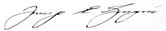 Jorge Eliécer Guzmán González